CLASS IXENGLISH LANGUAGE AND LITERATURE CODE 084BLUE PRINT FOR SESSION ENDING EXAMINATION 2019-20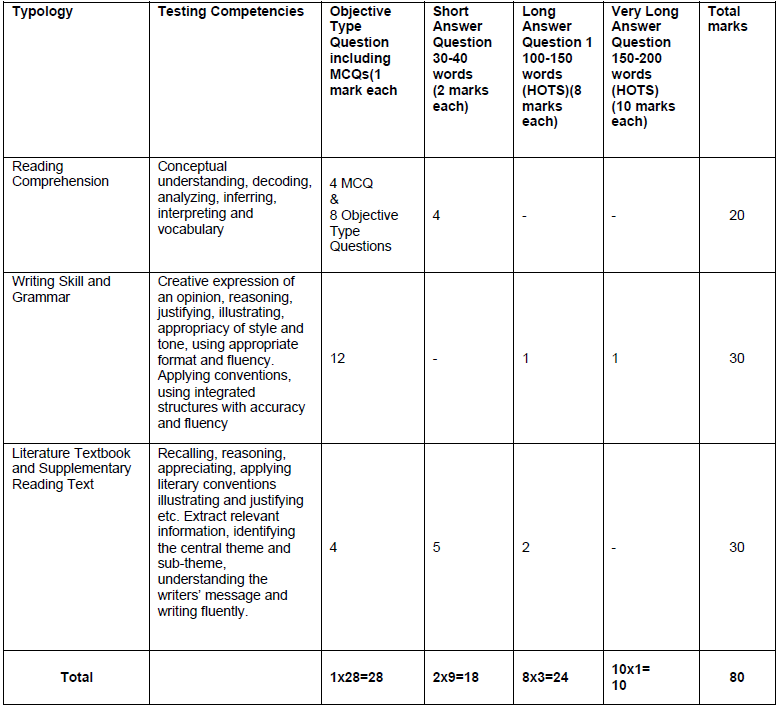 केन्द्रीय-विद्यालय-संगठनम्,रायपुर-संभाग:                                        SUBJECT-SANSKRIT/ संस्कृतम्)  TIME – 3HOURS (होरात्रयम्)  CLASS – IX (नवमी)  (BLUE PRINT ) FULL MARKS -80                                  परीक्षापत्रे मूल्यङ्कनाय चत्वार: खण्डा: भविष्यन्ति ।‘क’ खण्ड:  (अपठित-अवबोधनम्) 10 अङ्का:                                     ‘ख’  खण्ड:  (रचनात्मककार्यम्)  15 अङ्का:  ‘ग’ खण्ड:  (अनुप्रयुक्त-व्याकरणम्)  25 अङ्का: ‘घ’ खण्ड: (पठित-अवबोधनम्)  30 अङ्का:हहदिं ी ऩाठ्यक्रम – अ (कोड स.िं - 002) 	कऺा 9व िं हहदिं ी अ – ऩरीऺा हेत ऩाठ्यक्रम ु	ववननदेिन 2019-20 नोि : ऩाठ्मक्रभ के तनम्नमरखखत ऩाठ केिर ऩढ़ने के मरए होंगे 	प्रश्नऩत्र का प्रश्नानसार ववश्ऱेषण एव िंु	प्रारूऩ हहदिं ी ऩाठ्यक्रम – अ कऺा – 9व िं एव िं10व िं ननधााररत समयावधध : 3 घििं े  	 	 	 	 	        अधधकतम अकिं : 80 KENDRIYA VIDYALAYA SANGATHAN RAIPUR REGIONCLASS-IXSUBJECT-MATHEMATICS (S.E.E.)-2019-20BLUE PRINT                 TIME: 3.00 HRS .                                                                                               MAX.MARKS:80Indicated by (*) As per CBSE syllabus-2019-20, this chapter is not for assessment.KENDRIYA VIDYALAYA SANGATHAN RO RAIPUR SESSION ENDING EXAMINATION (2019-20)COMMON BLUE PRINTCLASS – IX    SCIENCE									 MAX. M: 80 TIME:3HrsGeneral Instructions: -1. The question paper comprises three sections – A, B and C. Attempt all the sections.2. All questions are compulsory.3. Internal choice is given in each section. (27 marks- 3 choices each in VSA, SA & LA)4. All questions in Section A are one-mark questions comprising MCQ, VSA type and assertion-reason type questions. They are to be answered in one word or in one sentence. 5. All questions in Section B are three-mark, short-answer type questions. These are to be answered in about 50 - 60 words each. 6. All questions in Section C are five-mark, long-answer type questions. These are to be answered in about 80 – 90 words each. KENDRIYA VIDYALAYA SANGATHANBLUE PRINT FOR SESSION ENDING EXAMINATIONCLASS- IX, SUBJECT- SOCIAL SCIENCE				SESSION- 2019-20						TOTAL MARKS: 80प्रश्न-संख्या:विषया:प्रश्नप्रकारा:अङ्क-विभाग:पूर्णाङ्का:‘क’ खण्ड:  (अपठित-अवबोधनम्) 5 अङ्का:‘क’ खण्ड:  (अपठित-अवबोधनम्) 5 अङ्का:‘क’ खण्ड:  (अपठित-अवबोधनम्) 5 अङ्का:‘क’ खण्ड:  (अपठित-अवबोधनम्) 5 अङ्का:‘क’ खण्ड:  (अपठित-अवबोधनम्) 5 अङ्का:1.एक: अनुच्छेद: (80-100 शब्दपरिमितः)अति लघु-उत्तरात्मका:पूर्णवाक्यात्मका:लघु-उत्तरात्मका:भाषिककार्यम् शीर्षकलेखनम्1X2=22X2=41X3=31x1=110‘ख’ खण्ड:  (रचनात्मककार्यम्) 15अङ्का:‘ख’ खण्ड:  (रचनात्मककार्यम्) 15अङ्का:‘ख’ खण्ड:  (रचनात्मककार्यम्) 15अङ्का:‘ख’ खण्ड:  (रचनात्मककार्यम्) 15अङ्का:‘ख’ खण्ड:  (रचनात्मककार्यम्) 15अङ्का:2.औपचारिकम् अथवा अनौपचारिकं पत्रम्निबन्धात्मक:1/2X1053.चित्रं दृष्ट्वा वाक्यरचनम् । अथवा अनुच्छेदलेखनम् (मञ्जूषाप्रदत्त-शब्द-सहायतया)निबन्धात्मक:1X5=554.हिन्दीभाषया लिखितानां पञ्चसरलवाक्यानां संस्कृतेन अनुवाद:पूर्णवाक्यात्मका:1X5=55‘ग’ खण्ड:  (अनुप्रयुक्त-व्याकरणम्)  25अङ्का:‘ग’ खण्ड:  (अनुप्रयुक्त-व्याकरणम्)  25अङ्का:‘ग’ खण्ड:  (अनुप्रयुक्त-व्याकरणम्)  25अङ्का:‘ग’ खण्ड:  (अनुप्रयुक्त-व्याकरणम्)  25अङ्का:‘ग’ खण्ड:  (अनुप्रयुक्त-व्याकरणम्)  25अङ्का:5.सन्धिकार्यम्-लघु-उत्तरात्मका:1X4=446.शब्दरूपाणि-बहुविकल्पात्मका:1X4=447.धातुरूपाणि-बहुविकल्पात्मका:1X4=448.कारक-उपपदविभक्तय:बहुविकल्पात्मका:1X4=449.प्रत्यया:बहुविकल्पात्मका:1X4=4410.संख्याः लघु-उत्तरात्मका:1X3=3311.उपसर्गा:लघु-उत्तरात्मका:1/2X4=22‘घ’ खण्ड: घ (पठित-अवबोधनम्)  30 अङ्का:‘घ’ खण्ड: घ (पठित-अवबोधनम्)  30 अङ्का:‘घ’ खण्ड: घ (पठित-अवबोधनम्)  30 अङ्का:‘घ’ खण्ड: घ (पठित-अवबोधनम्)  30 अङ्का:‘घ’ खण्ड: घ (पठित-अवबोधनम्)  30 अङ्का:12.गद्यांश:अति लघु-उत्तरात्मकौपूर्णवाक्यात्मक:लघु-उत्तरात्मका:(भाषिककार्यम्)½ X2=11X1=1 1x3=3513.पद्यांश:अति लघु-उत्तरात्मकौपूर्णवाक्यात्मक:लघु-उत्तरात्मका:(भाषिककार्यम्)½ X2=11X1=1 1x3=3514.नट्यांश:अति लघु-उत्तरात्मकौपूर्णवाक्यात्मक:लघु-उत्तरात्मका:(भाषिककार्यम्)½ X2=11X1=1 1x3=3515.प्रश्ननिर्माणम् पूर्णवाक्यात्मका:1X4=4416.अन्वय: अथवाएकस्य श्लोकस्य भावार्थ:पूर्णवाक्यात्मका:(रिक्तस्थानानि)पूर्णवाक्यात्मका:½ X4=2½ X4=21X4=4417.घटनाक्रमानुशारं वाक्यलेखनम्पूर्णवाक्यात्मका:½ X8=4418.पर्यायपदमेलनम् / विलोमपदमेलनम्लघु-उत्तरात्मका:1X3=33ऩरीऺा भार ववभाजन ऩरीऺा भार ववभाजन ऩरीऺा भार ववभाजन ऩरीऺा भार ववभाजन ववषयवस्त ुववषयवस्त ुववषयवस्त ुउऩ भार कुऱ भार 1 अऩदठत गद्माॊश ि काव्माॊश ऩय शीषका का चनाि, विषमु -िस्त का ु फोध, अमबव्मष्तत आदद ऩय अतत रघत्तयात्भक एि ॊ रू घत्तयात्भक प्रश्नू अऩदठत गद्माॊश ि काव्माॊश ऩय शीषका का चनाि, विषमु -िस्त का ु फोध, अमबव्मष्तत आदद ऩय अतत रघत्तयात्भक एि ॊ रू घत्तयात्भक प्रश्नू अऩदठत गद्माॊश ि काव्माॊश ऩय शीषका का चनाि, विषमु -िस्त का ु फोध, अमबव्मष्तत आदद ऩय अतत रघत्तयात्भक एि ॊ रू घत्तयात्भक प्रश्नू 15 1 अ एक अऩदठत गद्माॊश (100 से 150 शब्दों के) (1x2=2) (2x3=6) एक अऩदठत गद्माॊश (100 से 150 शब्दों के) (1x2=2) (2x3=6) 8 15 1 फ एक अऩदठत काव्माॊश (1x3=3) (2x2=4)  एक अऩदठत काव्माॊश (1x3=3) (2x2=4)  7 15 2 व्माकयण के मरए तनधाारयत विषमों ऩय विषम-िस्त का फोधु , बावषक त्रफदॊ ु /सयॊ चना आदद ऩय प्रश्न (1x15) व्माकयण के मरए तनधाारयत विषमों ऩय विषम-िस्त का फोधु , बावषक त्रफदॊ ु /सयॊ चना आदद ऩय प्रश्न (1x15) व्माकयण के मरए तनधाारयत विषमों ऩय विषम-िस्त का फोधु , बावषक त्रफदॊ ु /सयॊ चना आदद ऩय प्रश्न (1x15) 15 2 व्माकयण व्माकयण व्माकयण 15 2 1 शब्द तनभाणा  उऩसग ा– 2 अकॊ , प्रत्मम – 2 अकॊ , सभास – 3 अकॊ शब्द तनभाणा  उऩसग ा– 2 अकॊ , प्रत्मम – 2 अकॊ , सभास – 3 अकॊ 7 15 2 2 अथ ा की दृष्टि से िातम बेद – 4 अकॊ  अथ ा की दृष्टि से िातम बेद – 4 अकॊ  4 15 2 3 अरकॊ ाय – 4 अकॊ (शब्दारकॊ ाय: अनप्रास, मभक, श्रेष) (ु अथाारकॊ ाय : उऩभा, रूऩक, उत्प्रेऺा, अततशमोष्तत, भानिीकयण) अरकॊ ाय – 4 अकॊ (शब्दारकॊ ाय: अनप्रास, मभक, श्रेष) (ु अथाारकॊ ाय : उऩभा, रूऩक, उत्प्रेऺा, अततशमोष्तत, भानिीकयण) 4 15 3 ऩाठ्मऩस्तक क्षऺततज बाग ु	– 1 ि ऩयकू ऩाठ्मऩस्तक कु	ृततका बाग -1 ऩाठ्मऩस्तक क्षऺततज बाग ु	– 1 ि ऩयकू ऩाठ्मऩस्तक कु	ृततका बाग -1 ऩाठ्मऩस्तक क्षऺततज बाग ु	– 1 ि ऩयकू ऩाठ्मऩस्तक कु	ृततका बाग -1 30 3 अ गद्म खॊड गद्म खॊड 13 30 3 1 क्षऺततज से तनधारायत ऩाठों भें से गद्माॊश के आधाय ऩय विषम-िस्त का ु ऻान फोध,  अमबव् मष्तत आदद ऩय प्रश्न । (2+2+1) 5 30 3 2 क्षऺततज स े तनधाारयत गद्म ऩाठों के आधाय ऩय विद्माचथमा ों की उच्च चचतॊ न ऺभताओॊ एॊि अमबव्मष्तत का आकरन कयने हेत प्रश्न ।ु (2x4) (विकल्ऩ सदहत) 8 30 3 फ काव्म खॊड 13 30 1 क्षऺततज से तनधाारयत कविताओॊ भें से काव्माॊश के आधाय ऩय प्रश्न (2+2+1) 5 30 2 क्षऺततज स े तनधाारयत कविताओ ॊ के आधाय ऩय विद्माचथमा ों का काव्मफोध ऩयखने हेत प्रश्नु । (2x4) (विकल्ऩ सदहत) 8 30 स ऩयक ऩाठ्मऩू	स्तक कु	ृततका बाग – 1 ऩयक ऩाठ्मऩू	स्तक कु	ृततका बाग – 1 4 30 कृततका के तनधारायत ऩाठों ऩय आधारयत दो प्रश्न ऩछेू जाएॉगे (विकल्ऩ सदहत)। (2x2) कृततका के तनधारायत ऩाठों ऩय आधारयत दो प्रश्न ऩछेू जाएॉगे (विकल्ऩ सदहत)। (2x2) 4 30 4 रेखन रेखन रेखन 20 4 अ विमबन्न विषमों औय सदॊ बों ऩय विद्माचथमा ों के तकासगॊ त विचाय प्रकि कयने की ऺभता को ऩयखने के मरए सकॊेत त्रफदॊओॊ ऩय ुविमबन्न विषमों औय सदॊ बों ऩय विद्माचथमा ों के तकासगॊ त विचाय प्रकि कयने की ऺभता को ऩयखने के मरए सकॊेत त्रफदॊओॊ ऩय ु10 20 आधारयत सभसाभतमक एि ॊ व्मािहारयक जीिन से जडेु हुए विषमों भें से ककन्हीॊ तीन विषमों ऩय 200 से 250 शब्दों भें ककसी एक विषम ऩय तनफधॊ । (10x1) आधारयत सभसाभतमक एि ॊ व्मािहारयक जीिन से जडेु हुए विषमों भें से ककन्हीॊ तीन विषमों ऩय 200 से 250 शब्दों भें ककसी एक विषम ऩय तनफधॊ । (10x1) फ अमबव्मष्तत की ऺभता ऩय केंदद्रत औऩचारयक अथिा अनौऩचारयक विषमों भें स े ककसी एक विषम ऩय ऩत्र। (5x1) अमबव्मष्तत की ऺभता ऩय केंदद्रत औऩचारयक अथिा अनौऩचारयक विषमों भें स े ककसी एक विषम ऩय ऩत्र। (5x1) 5 स ककसी एक विषम ऩय सिॊ ाद रेखन। (5x1) (विकल्ऩ सदहत) ककसी एक विषम ऩय सिॊ ाद रेखन। (5x1) (विकल्ऩ सदहत) 5 कुर कुर 80 क्षऺततज(बाग - 1) 	 	 	  उऩबोततािाद की सस्ॊकृतत  एक कुत्ता औय एक भनैा  साखखमाॉ ि सफद ऩाठ स े सफद – 2 सतॊ ो बाई आई..  ग्राभ श्ी  कृततका (बाग - 1)  इस जर प्ररम भें  ककस तयह आखखयकाय भ ैंदहदॊ ी भें आमा क्र. स.िं  प्रश्नों का प्रारूऩ दऺता ऩरीऺण/ अधधगम ऩररणाम अनत-ऱघत्तरात्मकू	 1 अिंक ऱघत्तरात्मक ू 2 अिंक नन िंधात्मक -I   5 अिंक  नन िंधात्मक -II  10 अिंक  कुऱ योग क अऩदठत फोध अिधायणात्भक फोध, अथग्रा हण, अनभान ु	रगाना, विश्रेषण कयना, शब्दऻान ि बावषक कौशर 05 05 15 ख व्मािहारयक व्माकयण व्माकयखणक सॊयचनाओ ॊ का फोध औय प्रमोग, विश्रेषण एि ॊ बावषक कौशर 15 15 ग ऩाठ्म ऩस्तकु	 प्रत्मास्भयण, अथग्रा हण (बािग्रहण) रेखक के भनोबािों को सभझना, शब्दों का प्रसॊगानकु ूर अथ ा सभझना, आरोचनात्भक चचतॊ न, ताककाकता, सयाहना, सादहष्त्मक ऩयॊऩयाओॊ के ऩरयप्रेक्ष्म भें भल्माॊकन, ू	विश्रेषण, सजनात्भकता, ृ कल्ऩनाशीरता, कामा-कायण सॊफॊध स्थावऩत कयना, साम्मता एि ॊ अॊतयों की ऩहचान, अमबव्मष्तत भें भौमरकता एिॊ जीिन भल्मों की ू ऩहचान।  02 14 30 घ यचनात्भ क रेखन  (रेखन कौशर) सॊकेत त्रफदॊओॊ ु का विस्ताय, अऩने भत की अमबव्मष्तत, सोदाहयण सभझाना, औचचत्म तनधाायण, बाषा भें प्रिाहभमता, सिीक शैरी, उचचत प्रारूऩ का प्रमोग, अमबव्मष्तत की भौमरकता, सजनात्भकता ृ एि ॊ ताककाकता 02 01 20 कुर 1x22 =22 2x19 =38 5x2 =10 10x1 =10 80 UNITSNAME OF UNITName of chaptersVSA(1Mark)SA-I(2Marks)SA-II(3Marks)LA(4Marks)Total MarksMarksINUMBER SYSTEMSNumber Systems311-0808IIALGEBRAPolynomials121-0817IIALGEBRALinear Equations in two variables2-110917IIICOORDINATE GEOMETRYCoordinate Geometry21--0404IVGEOMETRYIntroduction to Euclid’s Geometry----00*28IVGEOMETRYLines and Angles1--10528IVGEOMETRYTriangles1--10528IVGEOMETRYQuadrilaterals12--0528IVGEOMETRYAreas of parallelograms and Triangles1--10528IVGEOMETRYCircles2-1-0528IVGEOMETRYConstructions--1-0328VMENSURATIONHeron’s Formula1-1-0413VMENSURATIONSurface Areas and Volume2-110913VISTATISTICS & PROBABILITYStatistics2--10610VISTATISTICS & PROBABILITYProbability1-1-0410TOTAL20(20)6(12)8(24)6(24)40(80)80S.N.NAME OF THE CHAPTER VSA (1)SA (3)LA (5)  TOTAL UNIT(THEME) WISE WEIGHTAGE 1.MATTER IN OUR SURROUNDINGS1 (2)3(1)5 (3)23 (9)2.IS MATTER AROUND US PURE 5(1)5 (1)23 (9)3.ATOMS AND MOLECULES 3(2)6 (2) 23 (9)4.STRUCTURE OF ATOM 1 (2)5(1)7 (3)23 (9)5. THE FUNDAMENTAL UNIT OF LIFE5(1)5 (1)20 (8)6.TISSUE3(1)3 (1)20 (8)7.DIVERSITY IN LIVING ORGANISMS 1 (2)5(1)7 (3) 20 (8)8. WHY DO WE FALL ILL 1 (2)3(1)5 (3) 20 (8)9. MOTION 1 (2)3(1)5 (3) 27 (10)10.FORCE AND LAWS OF MOTION 1 (2)3(1)5 (3) 27 (10)11.GRAVITATION5(1)5 (1)27 (10)12.WORK AND ENERGY 5(1)5 (1)27 (10)13.SOUND 4(1)3(1)7 (2)27 (10)14. NATURAL RESOURCES 4(1)3 (1)7(2)7 (2)15.IMPROVEMENT OF FOOD RESOURCES 3 (1)3(1)3 (1)TOTAL 20 (14)30(10)30(6)80 (30)80 (30)S.No.LESSON NAMEVSA(1 MARK)SA(3 MARKS)LA(5 MARKS)MAPSKILLTOTALMARKS1THE FRENCH REVOLUTION211HISTORY 202SOCIALISM IN EUROPE AND THE RUSSIAN REVOLUTION21HISTORY 203NAZISM AND THE RISE OF HITLER21HISTORY 204FOREST SOCIETY AND COLONIALISMORPASTORALIST IN THE MODERN WORLD11HISTORY 205INDIA SIZE AND LOCATION11GEOGRAPHY 206PHYSICAL FEATURES OF INDIA21GEOGRAPHY 207DRAINAGE21GEOGRAPHY 208CLIMATE11GEOGRAPHY 209NATURAL VEGETATION AND WILD LIFE1GEOGRAPHY 2010POPULATION1GEOGRAPHY 2011WHAT IS DEMOCRACY? WHY DEMOCRACY?1DEMOCRATIC POLITICS 2012CONSTITUTIONAL DESIGN1DEMOCRATIC POLITICS 2013ELECTORAL POLITICS2DEMOCRATIC POLITICS 2014WORKING INSTITUTION 11DEMOCRATIC POLITICS 2015DEMOCRATIC RIGHTS11DEMOCRATIC POLITICS 2016THE STORY OF VILLAGE PALAMPUR11ECONOMICS 2017PEOPLE AS RESOURCE11ECONOMICS 2018POVERTY AS A CHALLENGE11ECONOMICS 2019FOOD SECURITY11ECONOMICS 20TOTAL20(20)8(24)6(30)2(6)36(80)80